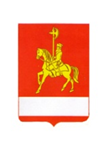 АДМИНИСТРАЦИЯ КАРАТУЗСКОГО РАЙОНАПОСТАНОВЛЕНИЕ01.11.2022                                    с. Каратузское                                    № 848-пО внесении изменений в постановление администрации Каратузского района от 31.10.2013 № 1124-п «Об утверждении муниципальной программы Каратузского района «Реформирование и модернизация жилищно-коммунального хозяйства и повышение энергетической эффективности»В соответствии со статьей 179 Бюджетного кодекса Российской Федерации, статьей 28 Устава муниципального образования «Каратузский район», постановлением администрации Каратузского района от 24.08.2020     № 674-п «Об утверждении Порядка принятия решений о разработке муниципальных программ Каратузского района, их формировании и реализации», ПОСТАНОВЛЯЮ:Внести в постановление администрации Каратузского района 31.10.2013 № 1124-п «Об утверждении муниципальной программы Каратузского района «Реформирование и модернизация жилищно-коммунального хозяйства и повышение энергетической эффективности» следующие изменения:В разделе 1 «Паспорт муниципальной программы Каратузского района «Реформирование и модернизация жилищно-коммунального хозяйства и повышение энергетической эффективности»:строку «Информация по ресурсному обеспечению муниципальной программы, в том числе по годам реализации программы» изменить и изложить в новой редакции:1.2. Приложение № 2 к муниципальной программе Каратузского района «Реформирование и модернизация жилищно-коммунального хозяйства и повышение энергетической эффективности» изменить и изложить в новой редакции согласно приложению № 1;1.3. Приложение № 3 к муниципальной программе Каратузского района «Реформирование и модернизация жилищно-коммунального хозяйства и повышение энергетической эффективности» изменить и изложить в новой редакции согласно приложению № 2;1.4. В приложении № 5 к муниципальной программе Каратузского района «Реформирование и модернизация жилищно-коммунального хозяйства и повышение энергетической эффективности»:1.4.1. В разделе 1 «Паспорт подпрограммы «Обеспечение доступности платы граждан в условиях развития жилищных отношений»:строку «Информация по ресурсному обеспечению подпрограммы, в том числе в разбивке по всем источникам финансирования на очередной финансовый год и плановый период» изменить и изложить в новой редакции:1.4.2. Раздел 2 «Мероприятия подпрограммы» изменить и изложить в следующей редакции:«2. Мероприятия подпрограммы2.1. Мероприятие 1. Реализация отдельных мер по обеспечению ограничения платы граждан за коммунальные услуги (далее – мероприятие 1).Главным распорядителем бюджетных средств, предусмотренных на реализацию мероприятия 1, является администрация Каратузского района.Срок реализации мероприятия: 2022-2024 годы.Общий объем финансирования мероприятия 1 на 2022-2024 годы предусмотрен в объеме 10 674,20  тыс. рублей, в том числе:за счет средств краевого бюджета – 10 674,20 тыс. рублей, в том числе по годам:2022 год – 4 098,00 тыс. рублей;2023 год – 3 288,10 тыс. рублей;2024 год – 3 288,10 тыс. рублей.2.2. Мероприятие 2. Расходы на финансовое обеспечение (возмещение) затрат теплоснабжающих и энергосбытовых организаций, осуществляющих производство и (или) реализацию тепловой и электрической энергии, возникших вследствие разницы между фактической стоимостью топлива и стоимостью топлива, учтенной в тарифах на тепловую и электрическую энергию на 2022 год (далее – мероприятие 2).Главным распорядителем бюджетных средств, предусмотренных на реализацию мероприятия 2, является администрация Каратузского района.Срок реализации мероприятия: 2022 год.Общий объем финансирования мероприятия 2 на 2022 год предусмотрен в объеме 519,60 тыс. рублей, в том числе:за счет средств краевого бюджета – 519,60 тыс. рублей, в том числе по годам:2022 год – 519,60 тыс. рублей;2023 год – 0,0 тыс. рублей;2024 год – 0,0 тыс. рублей.Перечень и значения показателей результативности подпрограммы приведен в приложении № 1 к подпрограмме.Перечень мероприятий подпрограммы приведен в приложении № 2 к подпрограмме.».1.4.3. Приложение № 2 к подпрограмме «Обеспечение доступности платы граждан в условиях развития жилищных отношений» изменить и изложить в новой редакции согласно приложению № 3.2. Контроль за исполнением настоящего постановления оставляю за собой.3. Опубликовать постановление в периодическом печатном издании Вести муниципального образования «Каратузский район» и на официальном сайте администрации Каратузского района с адресом в информационно-телекоммуникационной сети Интернет - http://karatuzraion.ru.4. Постановление вступает в силу в день, следующий за днем его официального опубликования в периодическом печатном издании Вести муниципального образования «Каратузский район».Глава района                                                                                         К.А. ТюнинПриложение № 1 к постановлению администрации Каратузского района от 01.11.2022  № 848-пПриложение № 2к муниципальной программе Каратузского района «Реформирование и модернизация жилищно-коммунального хозяйства и повышение энергетической эффективности»Информация о ресурсном обеспечении муниципальной программы за счет средств районного бюджета, в том числе средств, поступивших из бюджетов других уровней бюджетной системы и бюджетов государственных внебюджетных фондов (тыс. рублей)Приложение № 2 к постановлению администрации Каратузского района от 01.11.2022  № 848-пПриложение № 3к муниципальной программе Каратузского района «Реформирование и модернизация жилищно-коммунального хозяйства и повышение энергетической эффективности»Информация об источниках финансирования подпрограмм, отдельных мероприятий муниципальной программы Каратузского района (средства районного бюджета, в том числе средства, поступившие из бюджетов других уровней бюджетной системы, бюджетов государственных внебюджетных фондов)(тыс. рублей)Приложение № 3 к постановлению администрации Каратузского района от  01.11.2022  № 848-пПриложение № 2 подпрограммы «Обеспечение доступности платы граждан в условиях развития жилищных отношений»Перечень мероприятий подпрограммыИнформация по ресурсному обеспечению муниципальной программы, в том числе по годам реализации программыОбщий объем финансирования муниципальной программы в 2014-2024 годах за счет всех источников финансирования составит 102 649,64 тыс. рублей,в том числе по годам:2014 год – 11 717,98 тыс. рублей;2015 год – 13 433,94 тыс. рублей;2016 год – 10 389,89 тыс. рублей;2017 год – 13 878,00 тыс. рублей;2018 год – 10 616,38 тыс. рублей;2019 год – 9 850,56 тыс. рублей;2020 год – 11 149,63 тыс. рублей;2021 год – 9 379,03 тыс. рублей;2022 год – 5 618,03 тыс. рублей;2023 год – 3 308,10 тыс. рублей;2024 год – 3 308,10 тыс. рублей;в том числе:- средства краевого бюджета – 98 827,14 тыс. рублей, в том числе по годам:2014 год – 10 846,50 тыс. рублей;2015 год – 13 001,34 тыс. рублей;2016 год – 9 639,60 тыс. рублей;2017 год – 13 460,70 тыс. рублей;2018 год – 10 400,70 тыс. рублей;2019 год – 9 834,10 тыс. рублей;2020 год – 11 121,90 тыс. рублей;2021 год – 9 328,50 тыс. рублей;2022 год – 4 617,60 тыс. рублей;2023 год – 3 288,10 тыс. рублей;2024 год – 3 288,10 тыс. рублей;- средства районного бюджета – 3 822,50 тыс. рублей, в том числе по годам:2014 год – 871,48 тыс. рублей;2015 год – 432,60 тыс. рублей;2016 год – 750,29 тыс. рублей;2017 год – 417,30 тыс. рублей;2018 год – 215,68 тыс. рублей;2019 год – 16,46 тыс. рублей;2020 год – 27,73 тыс. рублей;2021 год – 50,53 тыс. рублей;2022 год – 1 000,43 тыс. рублей;2023 год – 20,00 тыс. рублей;2024 год – 20,00 тыс. рублей.Информация по ресурсному обеспечению подпрограммы, в том числе в разбивке по всем источникам финансирования на очередной финансовый год и плановый периодОбщий объем финансирования подпрограммы в 2022-2024 годы составляет 11 193,80 тыс. рублей, в том числе по годам:2022 год – 4 617,60 тыс. рублей;2023 год – 3 288,10 тыс. рублей;2024 год – 3 288,10 тыс. рублей;в том числе:- средства краевого бюджета – 11 193,80 тыс. рублей, в том числе по годам:2022 год – 4 617,60  тыс. рублей;2023 год – 3 288,10 тыс. рублей;2024 год – 3 288,10 тыс. рублей.№ п/пСтатус (муниципальная программа, подпрограмма)Наименование программы, подпрограммыНаименование главного распорядителя бюджетных средств (далее - ГРБС)Код бюджетнойклассификацииКод бюджетнойклассификацииКод бюджетнойклассификацииКод бюджетнойклассификацииОчередной финансовый 2022 годПервый год планового периода 2023 годВторой год планового периода 2024 годИтого на очередной финансовый год и плановый период2022-2024 годов№ п/пСтатус (муниципальная программа, подпрограмма)Наименование программы, подпрограммыНаименование главного распорядителя бюджетных средств (далее - ГРБС)ГРБСРз ПрЦСРВРпланпланпланИтого на очередной финансовый год и плановый период2022-2024 годов1234567891011121Муниципальная программа«Реформирование и модернизация жилищно-коммунального хозяйства и повышение энергетической эффективности»всего расходные обязательства по муниципальной программеХХХХ5 618,033 308,103 308,1012 234,231Муниципальная программа«Реформирование и модернизация жилищно-коммунального хозяйства и повышение энергетической эффективности»в том числе по ГРБС:1Муниципальная программа«Реформирование и модернизация жилищно-коммунального хозяйства и повышение энергетической эффективности»Администрация Каратузского района901ХХХ5 618,033 308,103 308,1012 234,231Муниципальная программа«Реформирование и модернизация жилищно-коммунального хозяйства и повышение энергетической эффективности»Финансовое управление администрации Каратузского района900ХХХ0,000,000,000,002Подпрограмма 1«Модернизация, реконструкция и капитальный ремонт объектов коммунальной инфраструктуры муниципального образования «Каратузский район»всего расходные обязательства по подпрограмме муниципальной программыХХХХ1 000,4320,0020,001 040,432Подпрограмма 1«Модернизация, реконструкция и капитальный ремонт объектов коммунальной инфраструктуры муниципального образования «Каратузский район»в том числе по ГРБС:2Подпрограмма 1«Модернизация, реконструкция и капитальный ремонт объектов коммунальной инфраструктуры муниципального образования «Каратузский район»Администрация Каратузского района901ХХХ1 000,4320,0020,001 040,432Подпрограмма 1«Модернизация, реконструкция и капитальный ремонт объектов коммунальной инфраструктуры муниципального образования «Каратузский район»Финансовое управление администрации Каратузского района900ХХХ0,000,000,000,003Подпрограмма 2«Обеспечение доступности платы граждан в условиях развития жилищных отношений»всего расходные обязательства по подпрограмме муниципальной программы901ХХХ4 617,603 288,103 288,1011 193,803Подпрограмма 2«Обеспечение доступности платы граждан в условиях развития жилищных отношений»в том числе по ГРБС:3Подпрограмма 2«Обеспечение доступности платы граждан в условиях развития жилищных отношений»Администрация Каратузского района901ХХХ4 617,603 288,103 288,1011 193,80№ п/пСтатус (муниципальная программа, подпрограмма)Наименование муниципальной программы, подпрограммыУровень бюджетной системы/источники финансированияОчередной финансовый 2022 годПервый год планового периода 2023 годВторой год планового периода 2024 годИтого на очередной финансовый год и плановый период2022-2024 годов№ п/пСтатус (муниципальная программа, подпрограмма)Наименование муниципальной программы, подпрограммыУровень бюджетной системы/источники финансированияпланпланпланИтого на очередной финансовый год и плановый период2022-2024 годов123456781Муниципальная программа«Реформирование и модернизация жилищно-коммунального хозяйства и повышение энергетической эффективности»всего5 618,033 308,103 308,1012 234,231Муниципальная программа«Реформирование и модернизация жилищно-коммунального хозяйства и повышение энергетической эффективности»в том числе:1Муниципальная программа«Реформирование и модернизация жилищно-коммунального хозяйства и повышение энергетической эффективности»федеральный бюджет 0,000,000,000,001Муниципальная программа«Реформирование и модернизация жилищно-коммунального хозяйства и повышение энергетической эффективности»краевой бюджет4 617,603 288,103 288,1011 193,801Муниципальная программа«Реформирование и модернизация жилищно-коммунального хозяйства и повышение энергетической эффективности»внебюджетные источники0,000,000,000,001Муниципальная программа«Реформирование и модернизация жилищно-коммунального хозяйства и повышение энергетической эффективности»районный бюджет1 000,4320,0020,001 040,431Муниципальная программа«Реформирование и модернизация жилищно-коммунального хозяйства и повышение энергетической эффективности»бюджеты сельских поселений Каратузского района0,000,000,000,002Подпрограмма 1«Модернизация, реконструкция и капитальный ремонт объектов коммунальной инфраструктуры муниципального образования «Каратузский район»всего1 000,4320,0020,001 040,432Подпрограмма 1«Модернизация, реконструкция и капитальный ремонт объектов коммунальной инфраструктуры муниципального образования «Каратузский район»в том числе:2Подпрограмма 1«Модернизация, реконструкция и капитальный ремонт объектов коммунальной инфраструктуры муниципального образования «Каратузский район»федеральный бюджет 0,000,000,000,002Подпрограмма 1«Модернизация, реконструкция и капитальный ремонт объектов коммунальной инфраструктуры муниципального образования «Каратузский район»краевой бюджет0,000,000,000,002Подпрограмма 1«Модернизация, реконструкция и капитальный ремонт объектов коммунальной инфраструктуры муниципального образования «Каратузский район»внебюджетные источники0,000,000,000,002Подпрограмма 1«Модернизация, реконструкция и капитальный ремонт объектов коммунальной инфраструктуры муниципального образования «Каратузский район»районный бюджет1 000,4320,0020,001 040,432Подпрограмма 1«Модернизация, реконструкция и капитальный ремонт объектов коммунальной инфраструктуры муниципального образования «Каратузский район»бюджеты сельских поселений Каратузского района0,000,000,000,003Подпрограмма 2«Обеспечение доступности платы граждан в условиях развития жилищных отношений»всего4 617,603 288,103 288,1011 193,803Подпрограмма 2«Обеспечение доступности платы граждан в условиях развития жилищных отношений»в том числе:3Подпрограмма 2«Обеспечение доступности платы граждан в условиях развития жилищных отношений»федеральный бюджет 0,000,000,000,003Подпрограмма 2«Обеспечение доступности платы граждан в условиях развития жилищных отношений»краевой бюджет4 617,603 288,103 288,1011 193,803Подпрограмма 2«Обеспечение доступности платы граждан в условиях развития жилищных отношений»внебюджетные источники0,000,000,000,003Подпрограмма 2«Обеспечение доступности платы граждан в условиях развития жилищных отношений»районный бюджет0,000,000,000,003Подпрограмма 2«Обеспечение доступности платы граждан в условиях развития жилищных отношений»бюджеты сельских поселений Каратузского района0,000,000,000,00№ п/пЦели, задачи, мероприятия подпрограммыГРБСКод бюджетной классификацииКод бюджетной классификацииКод бюджетной классификацииКод бюджетной классификацииРасходы по годам реализации программы(тыс. руб.)Расходы по годам реализации программы(тыс. руб.)Расходы по годам реализации программы(тыс. руб.)Расходы по годам реализации программы(тыс. руб.)Ожидаемый непосредственный результат (краткое описание) от реализации подпрограммного мероприятия (в том числе в натуральном выражении)№ п/пЦели, задачи, мероприятия подпрограммыГРБСГРБСРзПрЦСРВРочередной финансовый год 20221-й год планового периода 20232-й год планового периода 2024итого на очередной финансовый год и плановый период 2022-2024Ожидаемый непосредственный результат (краткое описание) от реализации подпрограммного мероприятия (в том числе в натуральном выражении)Цель подпрограммы:обеспечение доступности предоставляемых коммунальных услугЦель подпрограммы:обеспечение доступности предоставляемых коммунальных услугЦель подпрограммы:обеспечение доступности предоставляемых коммунальных услугЦель подпрограммы:обеспечение доступности предоставляемых коммунальных услугЦель подпрограммы:обеспечение доступности предоставляемых коммунальных услугЦель подпрограммы:обеспечение доступности предоставляемых коммунальных услугЦель подпрограммы:обеспечение доступности предоставляемых коммунальных услугЦель подпрограммы:обеспечение доступности предоставляемых коммунальных услугЦель подпрограммы:обеспечение доступности предоставляемых коммунальных услугЦель подпрограммы:обеспечение доступности предоставляемых коммунальных услугЦель подпрограммы:обеспечение доступности предоставляемых коммунальных услугЗадача 1. Поэтапное доведение уровня оплаты коммунальных услуг населением до 100% от установленных тарифов для ресурсоснабжающих организацийЗадача 1. Поэтапное доведение уровня оплаты коммунальных услуг населением до 100% от установленных тарифов для ресурсоснабжающих организацийЗадача 1. Поэтапное доведение уровня оплаты коммунальных услуг населением до 100% от установленных тарифов для ресурсоснабжающих организацийЗадача 1. Поэтапное доведение уровня оплаты коммунальных услуг населением до 100% от установленных тарифов для ресурсоснабжающих организацийЗадача 1. Поэтапное доведение уровня оплаты коммунальных услуг населением до 100% от установленных тарифов для ресурсоснабжающих организацийЗадача 1. Поэтапное доведение уровня оплаты коммунальных услуг населением до 100% от установленных тарифов для ресурсоснабжающих организацийЗадача 1. Поэтапное доведение уровня оплаты коммунальных услуг населением до 100% от установленных тарифов для ресурсоснабжающих организацийЗадача 1. Поэтапное доведение уровня оплаты коммунальных услуг населением до 100% от установленных тарифов для ресурсоснабжающих организацийЗадача 1. Поэтапное доведение уровня оплаты коммунальных услуг населением до 100% от установленных тарифов для ресурсоснабжающих организацийЗадача 1. Поэтапное доведение уровня оплаты коммунальных услуг населением до 100% от установленных тарифов для ресурсоснабжающих организацийЗадача 1. Поэтапное доведение уровня оплаты коммунальных услуг населением до 100% от установленных тарифов для ресурсоснабжающих организаций1Реализация отдельных мер по обеспечению ограничения платы граждан за коммунальные услугиАдминистрация Каратузского района901050204200757008114 098,003 288,103 288,1010 674,20Ежегодное соблюдение предельных (максимальных) индексов изменения вносимой гражданами платы за коммунальные услугиЗадача 2. Обеспечение сбалансированного соотношения плановых и фактических расходов ресурсоснабжающих организаций на закупку топливно-энергетических ресурсовЗадача 2. Обеспечение сбалансированного соотношения плановых и фактических расходов ресурсоснабжающих организаций на закупку топливно-энергетических ресурсовЗадача 2. Обеспечение сбалансированного соотношения плановых и фактических расходов ресурсоснабжающих организаций на закупку топливно-энергетических ресурсовЗадача 2. Обеспечение сбалансированного соотношения плановых и фактических расходов ресурсоснабжающих организаций на закупку топливно-энергетических ресурсовЗадача 2. Обеспечение сбалансированного соотношения плановых и фактических расходов ресурсоснабжающих организаций на закупку топливно-энергетических ресурсовЗадача 2. Обеспечение сбалансированного соотношения плановых и фактических расходов ресурсоснабжающих организаций на закупку топливно-энергетических ресурсовЗадача 2. Обеспечение сбалансированного соотношения плановых и фактических расходов ресурсоснабжающих организаций на закупку топливно-энергетических ресурсовЗадача 2. Обеспечение сбалансированного соотношения плановых и фактических расходов ресурсоснабжающих организаций на закупку топливно-энергетических ресурсовЗадача 2. Обеспечение сбалансированного соотношения плановых и фактических расходов ресурсоснабжающих организаций на закупку топливно-энергетических ресурсовЗадача 2. Обеспечение сбалансированного соотношения плановых и фактических расходов ресурсоснабжающих организаций на закупку топливно-энергетических ресурсовЗадача 2. Обеспечение сбалансированного соотношения плановых и фактических расходов ресурсоснабжающих организаций на закупку топливно-энергетических ресурсов2Расходы на финансовое обеспечение (возмещение) затрат теплоснабжающих и энергосбытовых организаций, осуществляющих производство и (или) реализацию тепловой и электрической энергии, возникших вследствие разницы между фактической стоимостью топлива и стоимостью топлива, учтенной в тарифах на тепловую и электрическую энергию на 2022 годАдминистрация Каратузского района901050204200S5960811519,600,00,0519,60Возмещение затрат, возникших вследствие разницы между фактической стоимостью топлива и стоимостью топлива, учтенной в тарифах на тепловую энергию на 2022 год, – 100 % теплоснабжающих и энергосбытовых организаций, имеющих право на возмещениеИтого по подпрограмме4 617,603 288,103 288,1011 193,80В том числе:Администрация Каратузского района901ХХХ4 617,603 288,103 288,1011 193,80